Invitation	Month XX 2016	Attn: [NCA3 User Groups]	Re: 	Invitation:  Third National Climate Assessment Users SurveyGreetings,You are invited to participate in a survey of users of the Third National Climate Assessment.As part of NOAA’s National Centers for Environmental Information (NCEI) Climate Assessment activities, Dantzker Consulting, LLC, has been contracted by North Carolina State University’s Institute for Climate Studies (NCICS/CICS-NC) to conduct a third-party, external evaluation of the Third National Climate Assessment Processes and Products to inform future assessments. New Knowledge Organization Ltd. is administering this survey as part of this effort. This survey is specific to the Third National Climate Assessment, released in June 2014, otherwise known as “NCA3”.Is this survey meant for me?We have identified you as a potential user of the Third National Climate Assessment. We are interested in learning about the extent to which you may or may not have used the report and its related resources. If you have used, or have considered using, the NCA3, we invite you to participate. We are particularly interested in your brief response if you have chosen not to use the NCA in your work. Your input is valuable for the improvement of future National Climate Assessments.We expect this survey to take no more than 10-15 minutes of your time. Voluntary Nature of Survey, Consent, and Research Contact Information: Your participation in this survey is completely voluntary. Your responses to survey questions are anonymous. Therefore, the risks associated with your participation are minimal. You can choose not to respond to any questions you do not wish to answer. Only completely de-identified data will be made available to NCICS/CICS-NC. If you have any questions regarding the rights of participants, you may contact Solutions IRB at reviews@solutionsirb.com, 855-226-4472 and reference IRB ID# 2016/04/20. If you have questions about the survey, please contact Dr. Rupu Gupta at New Knowledge Organization Ltd. by phone 347-766-3399 or by email at rgupta@newknowledge.org. You may also contact Dr. Heather Dantzker, Project Director, at 607-592-6040 or heather@dantzker.com.To access the survey, please go to: <developers survey URL>.Sincerely, Rupu Gupta, Ph.D., Co-PI			Heather Dantzker, Ph.D., Project DirectorWelcome page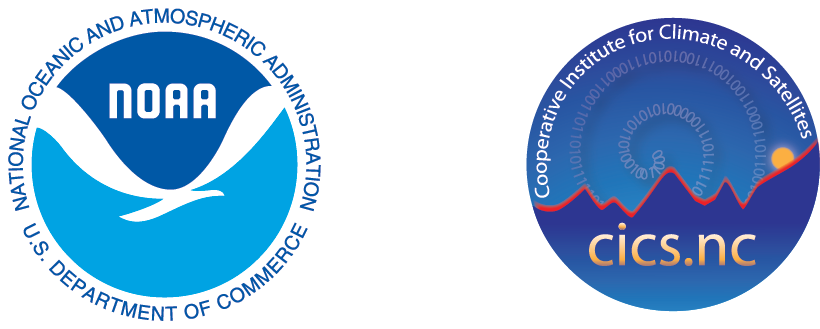 This survey is being conducted as part of a third-party evaluation of the Third National Climate Assessment Processes and Products being conducted by Dantzker Consulting, LLC, and its partners, under contract with the North Carolina State University Institute for Climate Studies (CICS-NC) and with support from NOAA’s National Centers for Environmental Information (NCEI). New Knowledge Organization Ltd. is administering this survey as part of this effort.  Special note: This survey is specific to the Third National Climate Assessment (NCA), released in June 2014 (NCA3,) and does not pertain to previous NCAs.
Purpose: The purpose of this survey is to better understand how individuals are using National Climate Assessment resources.  Findings will help inform future National Climate Assessment efforts.Your input is valuable for the improvement of future National Climate Assessments.

Who should participate: If you have used, or have considered using, the National Climate Assessment –NCA3 and/or its related resources, we invite to participate. We are particularly interested in your brief response if you have chosen not to use the NCA in your work. Informed Consent: The survey is expected to take 10-15 minutes of your time. Your participation in this survey is completely voluntary. Your responses to survey questions are anonymous. Therefore, the risks associated with your participation are minimal. You can choose not to respond to any questions you do not wish to answer. 

Survey instructions: You can participate in the survey on your computer or mobile device. If you choose to complete the survey in more than one sitting, you can exit the survey at any time and restart where you left off. Just make sure your browser is set up to remember its browsing history. 

Contact information: If you have any questions regarding the rights of participants, you may contact Solutions IRB at reviews@solutionsirb.com, 855-226-4472 and reference IRB ID# 2016/04/20. If you have questions about the survey, please contact Dr. Rupu Gupta at New Knowledge Organization Ltd. by phone 347-766-3399 or by email at rgupta@newknowledge.org. You may also contact Dr. Heather Dantzker, Project Director, at 607-592-6040 or heather@dantzker.com.

OMB Public Reporting Statement: Public reporting burden for this collection of information is estimated to average 10-15 minutes per participant, including the time for reviewing instructions, searching existing data sources, gathering and maintaining the data needed, and completing and reviewing the collection of information. Send comments regarding this burden estimate or any other suggestions for reducing this burden to Janice Mills, CICS-NC, 151 Patton Ave., Asheville, NC 28801.
Notwithstanding any other provisions of the law, no person is required to respond to, nor shall any person be subjected to a penalty for failure to comply with, a collection of information subject to the requirements of the Paperwork Reduction Act, unless that collection of information displays a currently valid OMB Control Number. Thank you for choosing to participate!      
OMB Control No. 0648-0342 Expiration Date: 5/31/2018    NCA3 Users SurveyThis survey is about your experience as a potential user of the Third National Climate Assessment Report (NCA3) that was published in May 2014, cited as: Melillo, Jerry M., Terese (T.C.) Richmond, and Gary W. Yohe, Eds., 2014: Climate Change Impacts in the United States: The Third National Climate Assessment. U.S. Global Change Research Program, 841 pp. doi:10.7930/J0Z31WJ2.You may be familiar with the first two NCA reports as well. However, for the purpose of this survey, consider your experience specifically with the NCA3 and its related products. Unless specified, by “NCA3” we mean this report and its related products.LEARNING ABOUT THE NCA31. How did you first become aware of the NCA3 and related products? (Select all that apply)  Through the NCANetThrough the USGCRP listservInvited to participate in the public engagement phase before the NCA3 releaseColleague outside my organizationColleague in my organizationProfessional EventNews MediaSocial MediaFound myself through web searchOther: _________________2. Did you participate in the Public Engagement phase of the NCA3 development to provide feedback to better meet the needs of potential users?  Yes		 No3. In what contexts have used information from the NCA3? Select all that apply.  I have used the report content to…Inform my STEM research Inform my social science researchMake decisions for my business Make legal decisions Develop curriculum in K-12  Develop curriculum in higher educationDevelop programs in informal education institutionsEvaluate programs  To inform government planning Municipal or CityCountyRegionalStateMulti-state or InterstateFederal or National-levelTo inform tribal planningCreate climate science related policy Make other federal decisions  Create awareness of climate science in communitiesLearn more about climate science for my personal useI have not used the report in any wayOther (please describe): ___________________  (NCA3 PRODUCTS 4. Thinking about your use of the NCA3, indicate which of the following parts have you used and how often you have used them.
[For all products for which responses apart from “Never” were chosen]5.   In what format do you primarily use the products you indicated in the earlier question?[If Regions is selected]. 
6. To the best of your knowledge, which Regional chapters have you used? (please select all that apply).AlaskaGreat PlainsHawaii and Pacific IslandsMidwestNortheastNorthwestSoutheastSouthwestCoastsOceans Rural Communities
[If Sectors is selected]. 
7. To the best of your knowledge, which sector chapters have you used? (please select all that apply).AgricultureEcosystemsWaterTransportationForestsHuman HealthEnergyEnergy, Water, and LandUrbanIndigenous PeoplesLand Use and Land Cover ChangeRural CommunitiesBiogeochemical Cycles8. To the best of your knowledge, which of the Response strategy chapters have you used? (please select all that apply).Decision SupportMitigationAdaptationResearch NeedsSustained AssessmentACCESSING THE NCA3 CONTENT9. Please tell us about your overall experience accessing and navigating NCA3 online resources, indicating your agreement with the following statements.QUALITY OF THE NCA3 10. Tell us about your overall experience with the NCA3 as a resource for climate change information, by indicating your agreement with the following statements. VALUE OF THE NCA3 FOR YOUR WORK11. For the next set of items, rate your agreement with the statements below about how the NCA3  has impacted your work.12. Please continue to indicate your agreement on these statements how the NCA3 has impacted your work.NCA3 IMPACTS ON YOUR CAREER 13. Next, rate your agreement with the statements about the value of the NCA3 in your work life.[For those who said yes to question #2 about involvement in public engagement phase]14. Indicate your agreement on the statements about your experience in the public engagement phase of the NCA3s development.PUBLIC ENGAGEMENT WITH CLIMATE CHANGE15. For the following statements please think about how your use of the NCA3 impacts the public’s understanding of climate change. Please rate your agreement with the following statements. 16. The first few questions ask about your professional background and where you work.Which of the following best reflects your organizational affiliation? (check one)Federal GovernmentState, local, or regional governmentTribalUniversity K-12 Informal educationResearch InstitutionNon-profit organizationBusiness - For Profit/IndustryNews MediaOther: _________________17. In which U.S. state or territory do you currently work? [Dropdown list of US states and territories, including the option “I am currently based outside of the US”]18. Is there anything else you would like to tell us about your use of the NCA3 report?Thank you for participating in this survey!   We greatly appreciate your feedback.Your input will help inform and improve future National Climate Assessments. NeverRarelyOftenAll the timeNCA3 full reportHighlights informationOverview informationOur Changing Climate informationSectoral informationRegional informationResponse Strategies information Appendix – Climate Science Supplement and Frequently Asked QuestionsGraphics MetadataOnline on the NCA3 websiteDownloaded file (pdf, ptx, png, etc.) Both online and the downloaded file Thinking about the last time you accessed the NCA3 online:Strongly DisagreeDisagreeNeither Agree nor DisagreeAgreeStrongly AgreeNot applicableI found the NCA3 website easy to navigate.  Navigating the NCA3 website got easier over time.  It was easy to find the information I was seeking on the NCA3 website. The files with graphics were easy to navigate. The NCA is written in a style appropriate for my needs. NCA3 products are visually appealing. NCA3 graphics helped me better understand the content. The NCA3 products I used...Strongly DisagreeDisagreeNeither Agree nor DisagreeAgreeStrongly AgreeNot applicableDescribe climate change information that is easy to understand. Is a credible source of information about the impacts of climate change in the United States. Increased my access to climate change information compared to other similar resources I believe the NCA3…1Strongly Disagree2345Strongly AgreeNot applicableIs helping inform climate science, data, and/or research priorities in my organization. Has helped me better serve my stakeholders in climate change related matters.Provides appropriate types of information for decision makers in my organization.Provides useful regional information for decision makers in my organization.Could have been more tailored to meet the needs of decision makers. Could have been more tailored to meet the needs of my organization’s stakeholders. Has improved my organization’s use of science to inform decisions.Has improved my organization’s use of science for planning purposes.Provides useful sectoral information for decision makers in my organization.Provides an accurate scientific basis for climate change-related decision making in my organization. I believe the NCA3 report…1Strongly Disagree2345Strongly AgreeNot applicableIs enabling me to increase interactions with climate researchers. Has informed program development in my organization.Has advanced my organization’s policy making around climate change.The NCA3 report has… Strongly DisagreeDisagreeNeither Agree nor DisagreeAgreeStrongly AgreeImproved my ability to speak about climate change inside my organization.Improved my ability to speak about climate change outside of my organization.Helped raise awareness of climate change issues in my own organization.Helped raise awareness of climate change issues with colleagues outside of my organization.Helped raise awareness of climate change with the general public.Developed new skills relevant to my work on climate change.Expanded my professional network.Initiated new professional partnerships or institutional collaborations.Advanced my career.Improved my own understanding of climate science.Changed my views on climate change in one or more ways.My participation in the public engagement phase of the NCA3..Strongly DisagreeDisagreeNeither Agree nor DisagreeAgreeStrongly AgreeContributed greatly to my professional capacity.Strongly impacted my ability to develop partnerships.My use of the NCA3 report… Strongly DisagreeDisagreeNeither Agree nor DisagreeAgreeStrongly AgreeNot applicableHas the potential to increase awareness of the impacts of climate change.Has the potential to increase awareness of the science of climate change.Can increase the public’s engagement in actions to adapt to climate change.Can increase the public’s participation in actions to mitigate the effects of climate change.